Федеральная инновационная площадка Томского областного института повышения квалификации и переподготовки работников образования (ФИП ТОИПКРО)Муниципальное автономное дошкольное образовательное учреждение детский сад общеразвивающего вида № 79 г. Томска(МАДОУ № 79)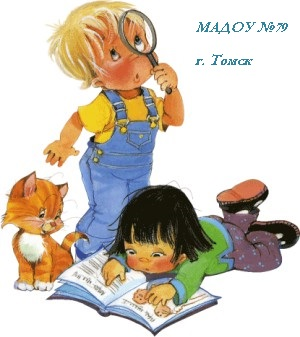 СЕМИНАР-ПРАКТИКУМ «Внедрение здоровьесберегающих технологий в дошкольной образовательной организации (ДОО) на примере проекта “Мое здоровье”»Томск30 января 2020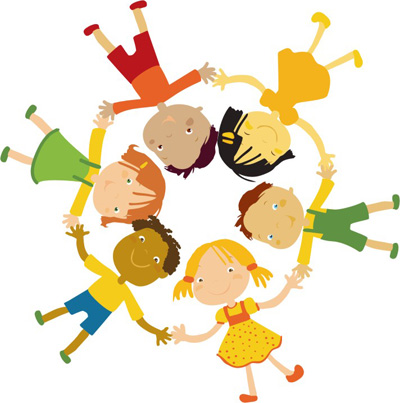 «Инновации определяют новые методы, формы, средства, технологии, использующиеся в педагогической практике, ориентированные на личность ребенка, на развитие его способностей»ПРОГРАММА09.30-09.55Регистрация участников Ситдикова Ирина Анатольевна, старший воспитатель 09.55-10.00Приветственное слово участникамРомашова Людмила Владимировна, заведующий 10.00-10.40Представление опыта МАДОУ № 79 по познавательному развитию детей в подготовительной группе (проект «Мое здоровье») Максимова Алла Ивановна, воспитательГалинова Наталья Сергеевна, родитель, медсестра НИИ кардиологии Томского НИМЦ10.40-11.20Мастер-класс «Страница лэпбука»Лугачева Галина Александровна, педагог дополнительного образования 1 квалификационной категории11.20-11.50Представление опыта МАДОУ № 79 по физическому развитию  детей в подготовительной группе (проект «Мое здоровье») Сметанникова Оксана Анатольевна, инструктор по физической культуре 1 квалификационной категории11.50-12.35Мастер-класс «Телесно ориентированные игры для сохранения психо-эмоционального состояния детей»Морозова Валентина Николаевна, педагог-психолог высшей квалификационной категории12.35-13.00Презентация выставки пособий, используемых МАДОУ № 79; подведение итогов, рефлексияСитдикова Ирина Анатольевна, старший воспитатель